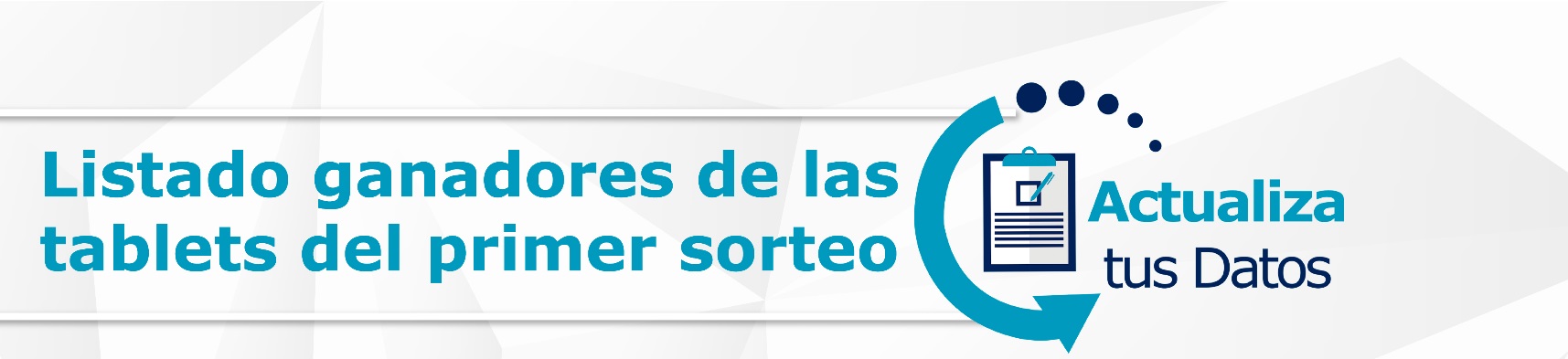 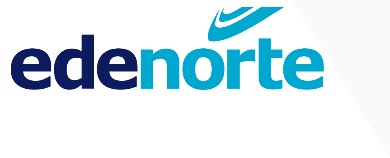 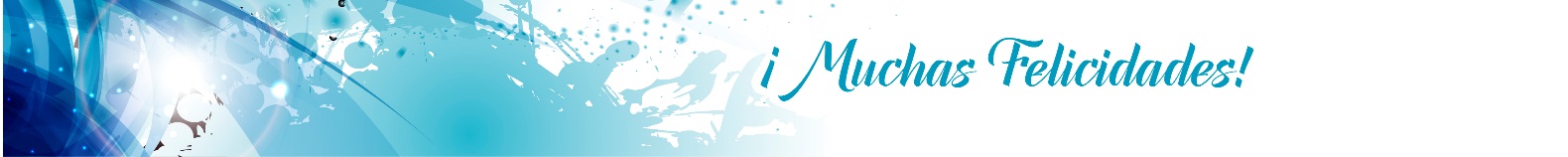 NICPREMIOCIUDADOFICINA8529266TABLETCONCEPCION DE LA VEGA2337- LA VEGA8837472TABLETCONCEPCION DE LA VEGA2337- LA VEGA8306986TABLETCONSTANZA2339- CONSTANZA3288544TABLETCOTUI2447- COTUI3270857TABLETEL FACTOR2449- NAGUA8709678TABLETGASPAR HERNANDEZ2252- G. HDEZ.8567415TABLETJAYACO (D.M.)2358 JIMA SABANA PTO8658482TABLETMAO2542- VALVERDE MAO8865002TABLETMAO2542- VALVERDE MAO7174627TABLETPARTIDO2564 - PARTIDO3179961TABLETPIMENTEL2448- PIMENTEL8591522TABLETSAN FELIPE DE PUERTO PLATA2211-SAN MARCOS7098520TABLETSAN FERNANDO DE MONTE CRISTI2544- MONTECRISTI7177171TABLETSAN FERNANDO DE MONTE CRISTI2544- MONTECRISTI8494431TABLETSAN FRANCISCO DE MACORIS2457-S. FRANCISCO II8850963TABLETSAN FRANCISCO DE MACORIS2446- SAN FRANCISCO2197374TABLETSAN FRANCISCO DE MACORIS2457-S. FRANCISCO II2203228TABLETSAN FRANCISCO DE MACORIS2457-S. FRANCISCO II8882185TABLETSANTIAGO DE LOS CABALLEROS2148 REPPERALTA8732297TABLETSANTIAGO DE LOS CABALLEROS2137- GURABO8770467TABLETSANTIAGO DE LOS CABALLEROS2133- SANTIAGO8725929TABLETSANTIAGO DE LOS CABALLEROS2130- SANTIAGO8237150TABLETSANTIAGO DE LOS CABALLEROS2130- SANTIAGO8857390TABLETSANTIAGO DE LOS CABALLEROS2148 REPPERALTA8248882TABLETSANTIAGO DE LOS CABALLEROS2113-LA OTRA BANDA8523557TABLETSOSUA2251- SOSUA8605964TABLETTIREO (D.M.)2346 - TIREO8642065TABLETVILLA MAGANTE (D.M.)2252- G. HDEZ.7072835TABLETVILLA MONTELLANO (D.M.)2243-MONTELLANOS